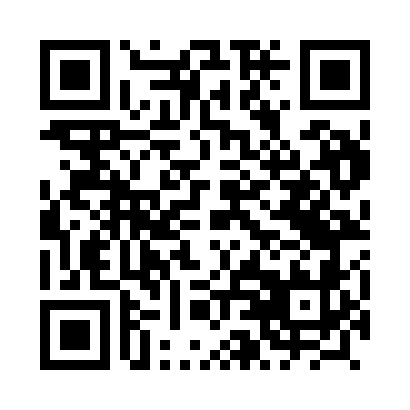 Prayer times for Downiewo, PolandWed 1 May 2024 - Fri 31 May 2024High Latitude Method: Angle Based RulePrayer Calculation Method: Muslim World LeagueAsar Calculation Method: HanafiPrayer times provided by https://www.salahtimes.comDateDayFajrSunriseDhuhrAsrMaghribIsha1Wed2:114:5212:235:327:5510:262Thu2:104:5012:235:337:5710:283Fri2:094:4812:235:347:5910:294Sat2:084:4612:235:358:0110:295Sun2:084:4412:235:368:0210:306Mon2:074:4212:235:378:0410:317Tue2:064:4012:235:398:0610:328Wed2:054:3912:235:408:0710:329Thu2:044:3712:235:418:0910:3310Fri2:044:3512:235:428:1110:3411Sat2:034:3312:225:438:1310:3412Sun2:024:3212:225:448:1410:3513Mon2:024:3012:225:448:1610:3614Tue2:014:2812:225:458:1810:3715Wed2:004:2712:225:468:1910:3716Thu2:004:2512:225:478:2110:3817Fri1:594:2412:235:488:2210:3918Sat1:594:2212:235:498:2410:3919Sun1:584:2112:235:508:2510:4020Mon1:574:1912:235:518:2710:4121Tue1:574:1812:235:528:2810:4122Wed1:564:1612:235:538:3010:4223Thu1:564:1512:235:548:3110:4324Fri1:564:1412:235:548:3310:4325Sat1:554:1312:235:558:3410:4426Sun1:554:1212:235:568:3610:4527Mon1:544:1012:235:578:3710:4528Tue1:544:0912:235:588:3810:4629Wed1:544:0812:245:588:3910:4730Thu1:534:0712:245:598:4110:4731Fri1:534:0612:246:008:4210:48